§1083.  Employment service1.  State employment service.  The commissioner shall establish and maintain free public employment offices in such number and in such places as may be necessary for the proper administration of this chapter and for the purpose of performing such duties as are within the purview of the "Wagner-Peyser Act." It shall be the duty of the commissioner to cooperate with any official or agency of the United States having powers or duties under the said Act of Congress, as amended, and to do and perform all things necessary to secure to this State the benefits of the said Act of Congress, as amended, in the promotion and maintenance of a system of public employment offices. The provisions of the said Act of Congress, as amended, are accepted by this State, in conformity with section 4 of said Act, and this State will observe and comply with the requirements thereof. The Department of Labor is designated and constituted the agency of this State for the purpose of this Act. The commissioner may cooperate with or enter into agreements with the Railroad Retirement Board with respect to the establishment, maintenance and use of free employment service facilities.[PL 1981, c. 168, §17 (AMD).]2.  Financing.  All funds received by this State under the federal Wagner-Peyser Act, as amended, must be paid into an employment services fund and the funds made available to the commissioner to be expended as provided by this section and by that Act of Congress. For the purpose of establishing and maintaining free public employment offices, the commissioner is authorized to enter into agreements with the Railroad Retirement Board, or any other agency of the United States charged with the administration of an unemployment compensation law or employment security law, with any political subdivision of this State or with any private, nonprofit organization, and as a part of any such agreement the commissioner may accept funds, services or quarters as a contribution to an employment services fund.[PL 2013, c. 467, §3 (AMD).]3.  Services to students.  The commissioner shall include in each annual plan of service a program for service to students in Maine public secondary schools. Such plan shall give priority of service to all public high school students, particularly those who do not have definite post-graduation plans for employment or further education. The service may provide to such students testing where appropriate, counseling concerning their ability and the availability of jobs, and any other services of the Employment Service which will assist them to obtain and retain suitable employment or further education, including services of the Job Bank.Nothing in this subsection shall be construed as requiring the commissioner to submit an annual plan of service which would be out of compliance with Federal statutes or regulations governing this plan, or the programs or budgets conducted thereunder.[PL 1975, c. 688 (NEW).]SECTION HISTORYPL 1975, c. 688 (AMD). PL 1977, c. 675, §§12,13 (AMD). PL 1981, c. 168, §17 (AMD). PL 2013, c. 467, §3 (AMD). The State of Maine claims a copyright in its codified statutes. If you intend to republish this material, we require that you include the following disclaimer in your publication:All copyrights and other rights to statutory text are reserved by the State of Maine. The text included in this publication reflects changes made through the First Regular and First Special Session of the 131st Maine Legislature and is current through November 1. 2023
                    . The text is subject to change without notice. It is a version that has not been officially certified by the Secretary of State. Refer to the Maine Revised Statutes Annotated and supplements for certified text.
                The Office of the Revisor of Statutes also requests that you send us one copy of any statutory publication you may produce. Our goal is not to restrict publishing activity, but to keep track of who is publishing what, to identify any needless duplication and to preserve the State's copyright rights.PLEASE NOTE: The Revisor's Office cannot perform research for or provide legal advice or interpretation of Maine law to the public. If you need legal assistance, please contact a qualified attorney.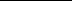 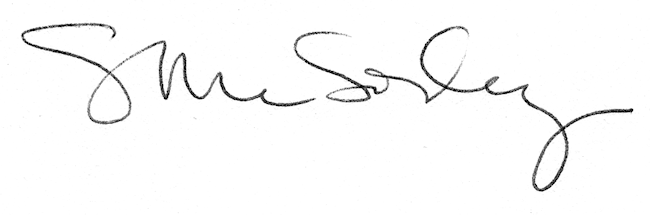 